Prot n 0006901 IV.2                                                                                  Amantea, 06.12.2023Alle famiglie, ai docenti ed agli alunni del Polo ScolasticoAi Rappresentanti d’Istituto,Allo Staff di PresidenzaAl DSGA Al sito WebLORO SEDIOggetto: GIORNATE ricreative autogestite  21 e 22 Dicembre 2023.  LA DIRIGENTE SCOLASTICAVisto l’art. 25 del D. Lgs 165 del 2001;Visto il D.PR. 275 del 1999;Viste le norme di comparto;Visto il PTOF; il Patto di corresponsabilità, il PdM, il RAV e il Regolamento dell’Istituto;Viste la richieste dei  Rappresentanti d’Istituto Prot. n. 0006896 e 6897  del 06 Dicembre 2023.Considerati gli accordi intercorsi con gli stessi rappresentanti;Verificata la fattibilità.AUTORIZZAgli studenti del Polo a svolgere nei giorni 21 e 22 Dicembre le attività così per come specificate nella richiesta inoltrata.Giorno Giovedì  21/12/2023Scuola autogestita dagli studenti con discussioni su temi comuni e laboratori inerenti ai medesimi temi dalle ore 8.00 alle ore 10.30Dalle ore 10.50 alle 12.40 assemblea d'istituto: Nel cortile antistante l’ingresso del Polo Scolastico.Qualora dovessero sussistere condizioni meteorologiche avverse che rendessero impraticabile in condizioni di sicurezza lo spazio all’aperto, le attività previste saranno espletate come da tabella sottostante nel locale palestra:Di seguito alcune precisazioni necessarie:Il servizio vigilanza sarà tenuto, in ogni caso, a rimanere sino al termine dell'assemblea;L'igienicità degli spazi esterni e interni utilizzati per l'assemblea;Giorno venerdì 22/12/2023Celebrazione del Santo Natale presso la parrocchia di Campora San Giovanni..Specifiche per la giornata del 22 /12/2023:Studenti aderenti:Entro il 20 dicembre 2023. Potranno consegnare al coordinatore di classe la loro  preadesione mediante: libretto delle giustificazioni nella sezione Corrispondenza Scuola/Famiglia, con la motivazione: Adesione alla Celebrazione del Santo Natale;Autorizzazione cartacea scaricabile allegata alla presente.Giorno 22 dicembre 2023 :Ritrovo Campora San Giovanni alle ore 9.00Dalle ore 10,00 alle ore 11,00 svolgimento della Santa Messa presso la parrocchia di Campora San GiovanniSi ricorda che gli alunni raggiungeranno autonomamente il luogo di ritrovo sopra indicato.Studenti non aderenti:Seguiranno  le attività didattiche normalmente che termineranno alle ore 11.50.Docenti:I coordinatori di classe, entro il 21 dicembre, annoteranno gli alunni partecipanti sul RE.Potranno partecipare alla funzione religiosa solo se le proprie classi hanno aderito completamente all'iniziativa. Si ricorda che la partecipazione alla celebrazione del Santo Natale che si svolgerà a cura dei rappresentanti d'Istituto nel giorno 22 Dicembre è assolutamente spontanea. La Dirigenza avrà cura di individuare i docenti per la rilevazione delle presenze degli alunni alla manifestazione.Si precisa che la dirigenza, qualora dovesse rilevare delle mancanze da parte degli studenti, può sospendere il qualsiasi momento l'autogestione della/e classe/i.Si confida nella collaborazione di tutti i soggetti coinvolti.Si porgono distinti saluti                                                                          La Dirigente Scolastica Prof. ssa Angela De Carlo                                                 (Firma autografa sostituita a mezzo stampa ai sensi dell’ex art. 3 comma 2 D.lgs n° 39/93) 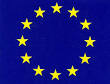 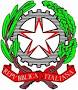 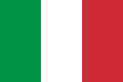 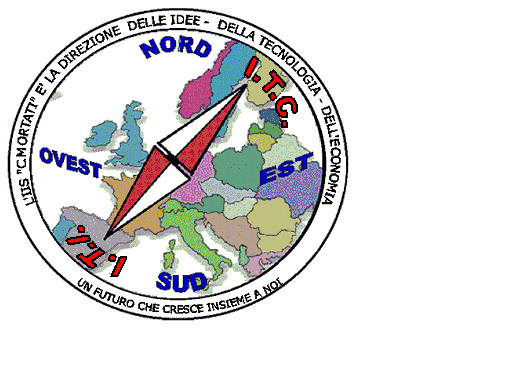 MIUR USR CALABRIADistretto Scolastico n. 17 di Amantea (CS)ISTITUTO   DI  ISTRUZIONE  SUPERIORELicei : Scientifico – Scienze Umane – Scienze ApplicateIstituto Professionale: Odontotecnico – Manutenzione ed Ass. Tecn.Istituto Tecnico: Chimica, M. e.B.  – Amm.Fin.Marketing – Elettronico – NauticoVia S.Antonio – Loc. S.Procopio - 87032  AMANTEA (CS) Centralino  0982/ 41969 – Sito:www.iispoloamantea.edu.itE-mail: CSIS014008@istruzione.itPosta. Cert.: CSIS014008@pec.istruzione.itCodice Fiscale 86002100781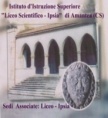 Classi coinvolte Orario di inizio assembleaOrario termine dell'  assemblea e uscita delle classi dalla scuola in modo autonomoLocale 3-4-510.5011.50Palestra1-211.5012.40Palestra